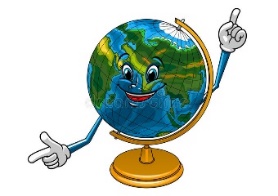 UPODABLJANJE ZEMLJE:Na kakšne načine upodabljamo Zemljino površje? Vsakega na kratko opiši.Nekoč:Risali so izstopajoče stvari v okolici (npr. vode, lovišča …) na naravne materiale – npr. lubje, pesek, kamen …Danes:S pomočjo:globusa (je okrogel, pomanjšan model Zemlje; zaradi okrogle oblike je edini prikaz zemeljskega površja, ki ohranja pravilno obliko in razmerja med površinami);zemljevida/karte (je pomanjšana in poenostavljena podoba Zemljinega površja, prikazana na ravni ploskvi);reliefa (je model zemeljskega površja, s katerim prikazujemo le oblike površja);panoramske risbe/panoramske fotografije (prikazujeta pokrajino z izbrane, ponavadi dvignjene točke)fotografij iz zraka (izdelajo jih s pomočjo posebej opremljenih letal):inforacijske tehnologije (omogoča prikazovanje 3D prikaza Zemljinega površja).Kateri način upodabljanja Zemljinega površja je najuporabnejši? Zakaj?Zemljevidi, saj na njih lahko prikažemo tudi podrobnosti; so priročni, saj jih lahko zložimo in nosimo s seboj.GEOGRAFSKA LEGA:Kaj je to stopinjska mreža, iz česa je sestavljena?Je mreža namišljenih črt (vzporednikov in poldnevnikov), ki jih uporabljamo za določevanje geografske lege.Na katere poloble/polute delimo Zemljo? Na severno in južno ter vzhodno in zahodno poloblo/poluto/hemisfero.Na zemljevidu in globusu pokažite ekvator, začetni poldnevnik ter severni in južni tečaj.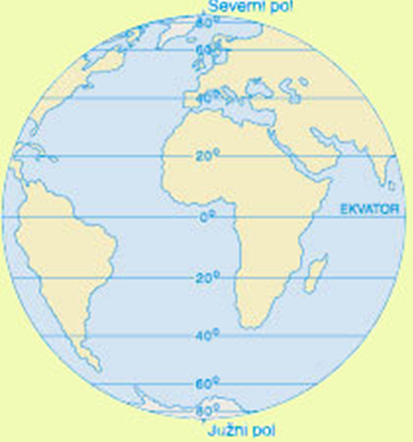 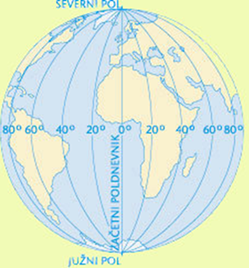 Kaj je značilno za vzporednike in kaj za poldnevnike?VZPOREDNIKI/PARALELE:Vzporedniki so vzporedne krožnice, ki objemajo Zemljo med obema tečajema. Najdaljši je začetni vzporednik/ekvator, saj objema Zemljo tam, kjer je najširša.Ekvator deli Zemljo na severno in južno poloblo/poluto/hemisfero. Vsi ostali vzporedniki ležijo severno ali južno od ekvatorja in so z njim vzporedni. Vzporednike označujemo s stopinjami, ki povedo njihovo oddaljenost od ekvatorja. Ti potekajo 1 kotno stopinjo narazen. Ekvator je kot začetni vzporednik označen z 0°, severni in južni tečaj pa z 90°.S pomočjo vzporednikov določamo geografsko širino (oddaljenost od ekvatorja proti severu ali jugu).Od ekvatorja se prosti severu in jugu razvrsti 90 vzporednikov.POLDNEVNIKI/MERIDIANI:Poldnevniki so polkrogi, ki povezujejo severni in južni tečaj.Vsi so enako dolgi.Po dogovoru je bil za začetni poldnevnik določen greenwiški poldnevnik (izg. grinviški), ki poteka skozi astronomsko opazovalnico v londonskem predmestju Greenwich in nosi oznako 0°.Greenwiški poldnevnik deli Zemljo na vzhodno in zahodno poluto/poloblo/hemisfero.S pomočjo poldnevnikov določamo geografsko dolžino (oddaljenost od greenwiškega poldnevnika proti vzhodu ali zahodu).Poldnevnike označujemo s stopinjami, ki povedo, koliko so oddaljeni od začetnega poldnevnika.Od začetnega poldnevnika se proti vzhodu in zahodu razvrsti 180 poldnevnikov.ZEMLJEVIDI:Kako so nastajali zemljevidi v preteklosti in kako nastajajo danes?V preteklosti so zemljevide najprej risali ročno z opazovanjem ali po spominu, kasneje pa s pomočjo podatkov, ki so jih dobili z različnimi merjenji ali po pripovedovanju s potovanj.Danes zemljevide izdelujemo s pomočjo računalnikov, kjer si pomagamo z letalskimi in satelitskimi posnetki. Poznamo tudi zemljevide v elektronski obliki.Kakšen pomen imajo kartografski znaki?Z njimi prikazujemo posebnosti pokrajine in različne objekte na karti/zemljevidu.Na kakšne načine na zemljevidu prikazujemo relief?S senčenjem, plastnicami/izohipsami in z barvami.UPORABA ZEMLJEVIDA:Katere sestavne dele ima zemljevid?Naslov, legendo, merilo, stopinjsko mrežo, avtorja, izdajatelja, starost karte.Kakšna je razlika med splošnimi in tematskimi zemljevidi?Splošni zemljevidi – prikazujejo glavne pojave na Zemljinem površju (površje, vodovje, ceste, železnice, naselja …)Tematski zemljevidi – predstavljajo določene izbrane vsebine (gostoto prebivalstva, razporeditev naravnih virov, podnebje …)Kakšne vrste meril poznamo?Številčno, grafično in opisno.ORIENTACIJA:Na kakšne načine se orientiramo v naravi?S pomočjo Sonca in zvezd; kompasa in zemljevida; azimuta; GPS-a.Katere strani neba poznamo, kako jih označujemo?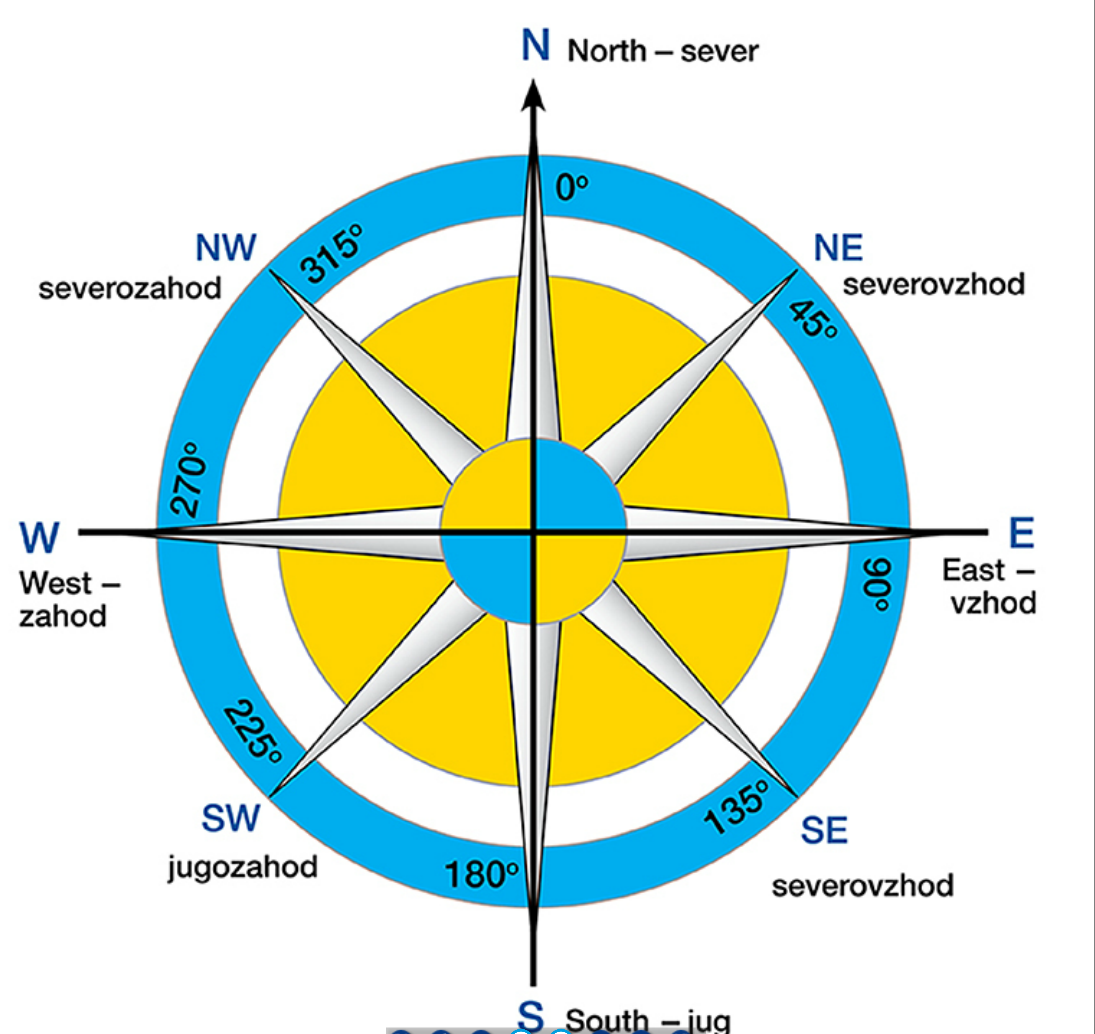 Kako orientiramo zemljevid?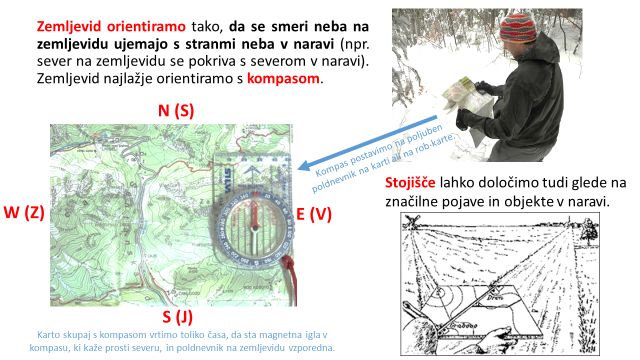 Kakšen pomen ima orientacija v našem vsakdanjem življenju?Določamo geografsko lego nekega kraja, omogoča nam, da se na poti ne izgubimo …